LEI Nº. 991 DE 01 DE FEVEREIRO DE 2019.Autoriza a incluir e alterar no Plano Plurianual (PPA), na Lei de Diretrizes Orçamentária (LDO), e na Lei Orçamentária Anual (LOA) de 2019, sendo incluído e aberto o crédito adicional especial no orçamento vigente no valor de R$ 1.660.000,00 (um milhão e seiscentos e sessenta mil reais) e sendo aberto o crédito adicional suplementar no orçamento vigente no valor de R$ 240.000,00 (duzentos e quarenta mil reais).O Prefeito Municipal de Boa Vista do Cadeado, no uso de suas atribuições legais, faz saber que a Câmara Municipal de Vereadores aprovou e ele sanciona e promulga a seguinte:LEI Art. 1º Fica o Poder Executivo autorizado a abrir Crédito Adicional Suplementar no Orçamento Vigente, com a seguinte dotação orçamentária:Art. 2º Servirá de recurso para cobertura do crédito adicional suplementar de que trata o artigo primeiro no valor de R$ 40.000,00 (quarenta mil reais);pelo superávit financeiro de arrecadação do Recurso 1080 (Programa Índice de Gestão Descentralizada – IGD SUAS) no valor de R$ 10.000,00; do Recurso 1081 (Programa Índice de Gestão descentralizada – IGD PBF) no valor de R$ 10.000,00 e do Recurso 0001 (LIVRE) no valor de R$ 20.000,00. Conforme relatório de superávit em anexo e de acordo com o Art. 43, inciso I da Lei 4.320/64 e Art.3º, inciso IV, da LOA n º. 896/2018;Art. 3º Fica o Poder Executivo autorizado a incluir e alterar o Plano Plurianual sob o nº 843/2017, a Lei de Diretrizes Orçamentárias sob o nº 890/2018 e a Lei Orçamentária Anual sob o nº 896/2018, para contemplar o projeto “1.070 Aquisição de veículo para educação”; Art. 4º Fica o Poder Executivo autorizado a incluir e abrir Crédito Adicional Especial no Orçamento Vigente, com a seguinte dotação orçamentária:Art. 5º Servirá de recurso para cobertura do crédito adicional especial de que trata o artigo quarto no valor de R$ 460.000,00 (quatrocentos e sessenta mil reais);a) pelo superávit financeiro de arrecadação do Recurso 0001 (LIVRE) no valor de R$ 460.000,00. Conforme relatório de superávit em anexo e de acordo com o Art. 43, inciso I da Lei 4.320/64 e Art.3º, inciso IV, da LOA n º. 896/2018;Art. 6º Fica o Poder Executivo autorizado a incluir e alterar a Lei de Diretrizes Orçamentárias sob o nº 890/2018 e a Lei Orçamentária Anual sob o nº 896/2018, para contemplar o projeto “1.047 Aquisição de veículo e maquinários”; Art. 7º Fica o Poder Executivo autorizado a incluir e abrir Crédito Adicional Especial no Orçamento Vigente, com a seguinte dotação orçamentária:Art. 8º Servirá de recurso para cobertura do crédito adicional especial de que trata o artigo sétimo no valor de R$ 1.200.000,00 (hum milhão e duzentos mil reais);pelo superávit financeiro de arrecadação do Recurso 0001 (LIVRE) no valor de R$ 1.200.000,00. Conforme relatório de superávit em anexo e de acordo com o Art. 43, inciso I da Lei 4.320/64 e Art.3º, inciso IV, da LOA n º. 896/2018; Art. 9º Fica o Poder Executivo autorizado a abrir Crédito Adicional Suplementar no Orçamento Vigente, com a seguinte dotação orçamentária:Art. 10º Servirá de recurso para cobertura do crédito adicional suplementar de que trata o artigo nono no valor de R$ 200.000,00 (duzentos mil reais);pelo superávit financeiro de arrecadação do Recurso 0001 (LIVRE) no valor de 140.000,00 e do Recurso 4002 (ALIENAÇÃO DE BENS) no valor de R$ 60.000,00. Conforme relatório em anexo e de acordo com o Art. 43, inciso I da Lei 4.320/64 e Art.3º, inciso IV, da LOA n º. 896/2018;Art. 11º - Esta Lei entrará em vigor na data de sua publicação.GABINETE DO PREFEITO DE BOA VISTA DO CADEADO, RS, 01 FEVEREIRO DE 2019.FABIO MAYER BARASUOL,PREFEITORegistre-se e Publique-seDionéia Cristina Froner,Sec. Munic. de Adm. Plan e Fazenda.PPA nº 843/2017  -  LDO nº 890/2018  -  LOA nº 896/2018.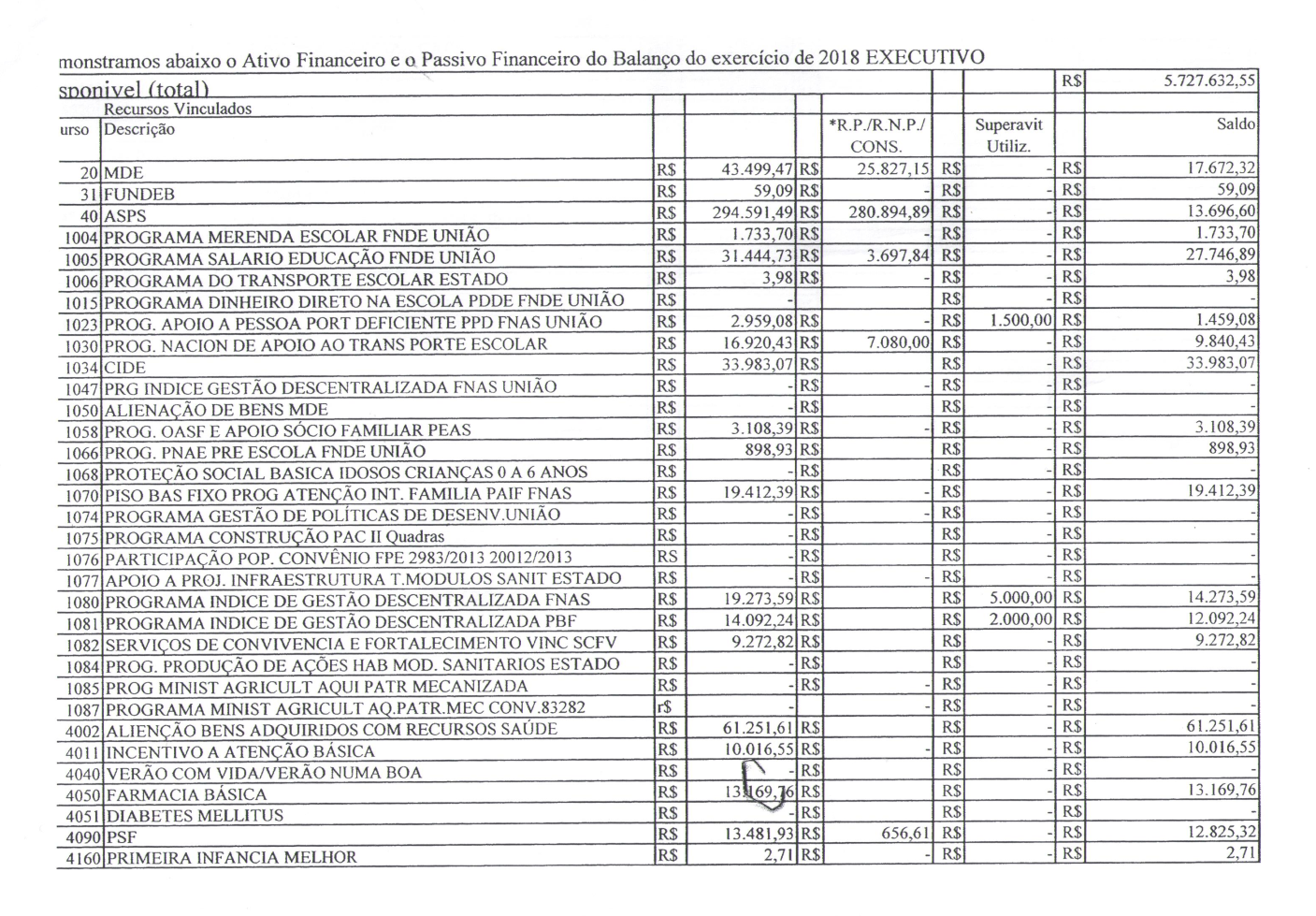 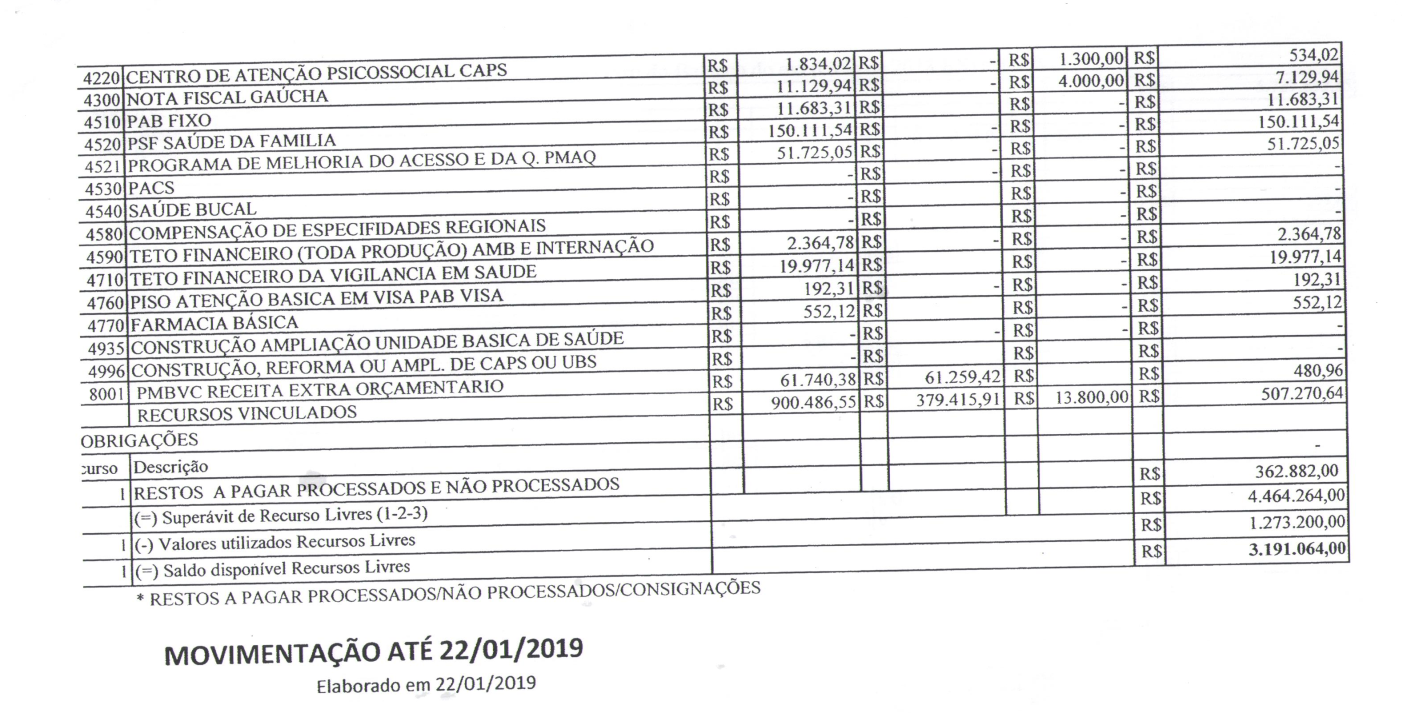 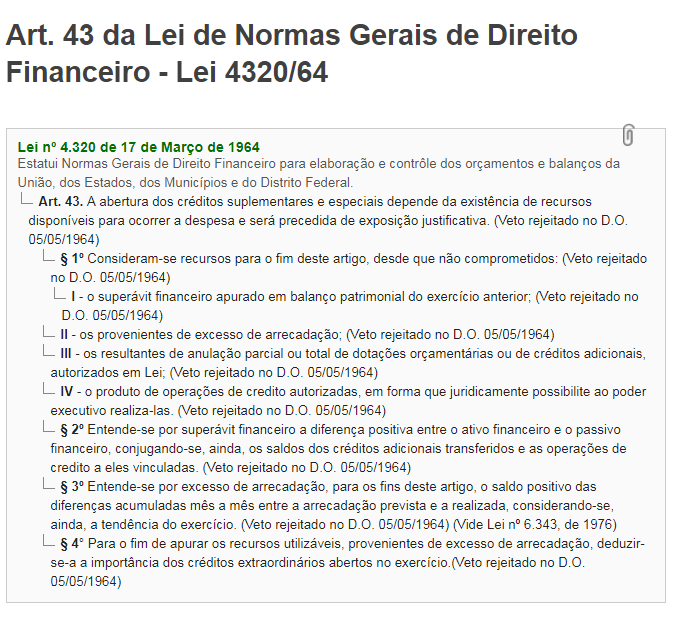 LOA 896/2018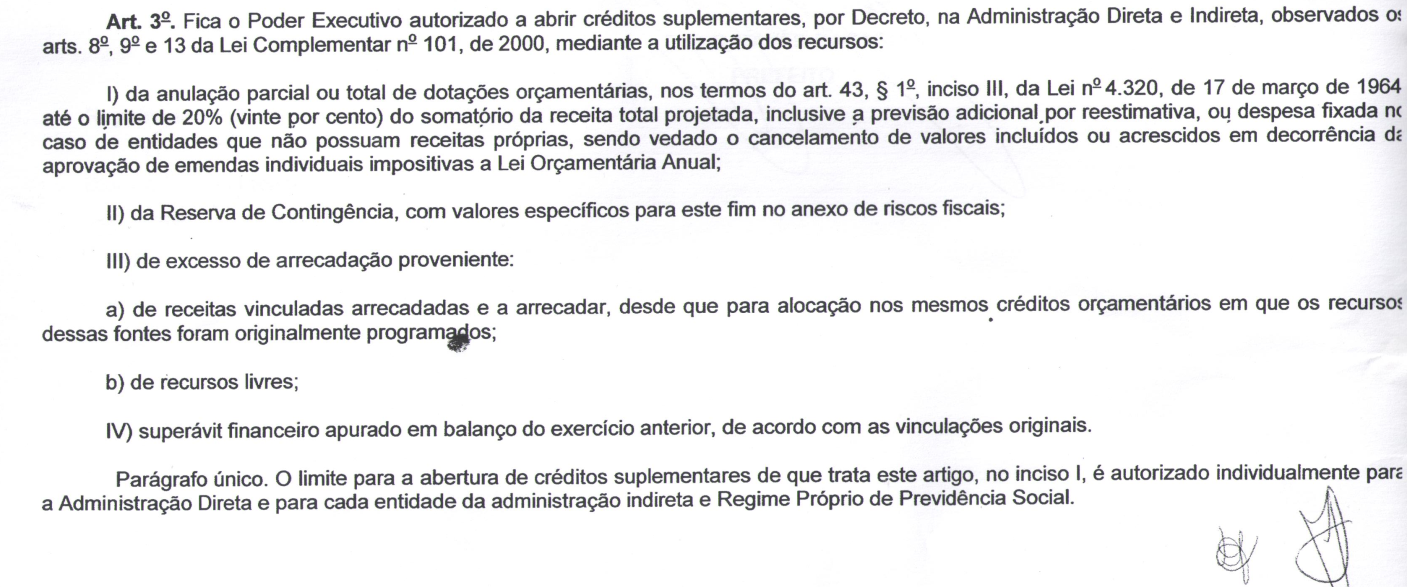 Órgão: 04 Sec. Mun. de Saúde, Desenv. Social Hab e SaneamentoUnidade:02 Fundo Municipal de Assistência SocialFunção:08 Assistência SocialSubfunção:244 Assistência ComunitáriaPrograma:0109 Assistência Social Bem ViverProj./Ativ.2.065 Ações do índice de gestão descentralizada PBF e SUAElemento:4.4.90.52.00.00.00.00.0000 Equip. e Material Permanente R$40.000,00                   Total do Recurso Suplementar R$         40.000,00Órgão: 05 Sec. Mun. de Educação, Cultura, Esporte e LazerUnidade:01 M.D.E Ensino FundamentalFunção:12 EducaçãoSubfunção:361 Ensino FundamentalPrograma:0115 Educação Básica com QualidadeProj./Ativ.1.070 Aquisição de veículo para educaçãoElemento:4.4.90.52.00.00.00.00.0000 Equip. e Material Permanente R$460.000,00                   Total do Recurso Especial R$        460.000,00Órgão: 08 Sec. Mun. de Infraestrutura, Logística e ObrasUnidade:01 Infraestrutura, Logística e ObrasFunção:15 UrbanismoSubfunção:452 Serviços UrbanosPrograma:0131 Tudo Limpo e Serviços de Utilidade PúblicaProj./Ativ.1.047 Aquisição de veículo e maquináriosElemento:4.4.90.52.00.00.00.00.0000  Equip. e Material Permanente R$1.200.000,00                  Total do Recurso Especial R$     1.200.000,00Órgão: 04 Sec. Mun. de Saúde, Desenv Social Hab e SaneamentoUnidade:01 Fundo Municipal de SaúdeFunção:10 SaúdeSubfunção:122 Administração GeralPrograma:0108 Investimento em SaúdeProj./Ativ.1.015 Aquisição de veículos para saúdeElemento:4.4.90.52.00.00.00.00.0000  Equip. e Material Permanente R$200.000,00                  Total do Recurso Suplementar R$        200.000,00I.a) PROGRAMAS TEMÁTICOSI.a) PROGRAMAS TEMÁTICOSI.a) PROGRAMAS TEMÁTICOSI.a) PROGRAMAS TEMÁTICOS1.    Descrição do Programa1.    Descrição do Programa1.    Descrição do Programa1.    Descrição do Programa1.    Descrição do Programa1.    Descrição do Programa1.1 Valor Global do   Programa 2019CódigoTítuloTítuloTítuloTítuloTítulo1.1 Valor Global do   Programa 20190109ASSISTÊNCIA SOCIAL BEM VIVERASSISTÊNCIA SOCIAL BEM VIVERASSISTÊNCIA SOCIAL BEM VIVERASSISTÊNCIA SOCIAL BEM VIVERASSISTÊNCIA SOCIAL BEM VIVER R$ 245.000,00DescriçãoDescriçãoDescriçãoUnidade de MedidaReferênciaReferênciaReferênciaDescriçãoDescriçãoDescriçãoUnidade de MedidaDataÍndiceÍndiceFamílias em vulnerabilidade e/ou risco socialFamílias em vulnerabilidade e/ou risco socialFamílias em vulnerabilidade e/ou risco socialNúmeroaté 31/12/2016150150Famílias em risco social – benefício eventualFamílias em risco social – benefício eventualFamílias em risco social – benefício eventualNúmeroaté 31/12/201650501.3. Objetivos do Programa:1.3. Objetivos do Programa:1.3. Objetivos do Programa:1.3. Objetivos do Programa:1.3. Objetivos do Programa:1.3. Objetivos do Programa:1.3. Objetivos do Programa:OBJETIVO 1[i]:OBJETIVO 1[i]:OBJETIVO 1[i]:OBJETIVO 1[i]:OBJETIVO 1[i]:OBJETIVO 1[i]:OBJETIVO 1[i]:CódigoCódigoDescriçãoDescriçãoDescriçãoDescriçãoDescrição10081008Ampliar atendimento e acompanhamento de famílias em vulnerabilidade social, promover o acesso das pessoas aos direitos sociais. Atender as emergências no que tange ao suprimento das necessidades básicas da pessoa e da comunidade, quebrando o ciclo da pobreza.Fomentar produção de alimentos. Ampliar o espaço físico do CRAS.Ampliar atendimento e acompanhamento de famílias em vulnerabilidade social, promover o acesso das pessoas aos direitos sociais. Atender as emergências no que tange ao suprimento das necessidades básicas da pessoa e da comunidade, quebrando o ciclo da pobreza.Fomentar produção de alimentos. Ampliar o espaço físico do CRAS.Ampliar atendimento e acompanhamento de famílias em vulnerabilidade social, promover o acesso das pessoas aos direitos sociais. Atender as emergências no que tange ao suprimento das necessidades básicas da pessoa e da comunidade, quebrando o ciclo da pobreza.Fomentar produção de alimentos. Ampliar o espaço físico do CRAS.Ampliar atendimento e acompanhamento de famílias em vulnerabilidade social, promover o acesso das pessoas aos direitos sociais. Atender as emergências no que tange ao suprimento das necessidades básicas da pessoa e da comunidade, quebrando o ciclo da pobreza.Fomentar produção de alimentos. Ampliar o espaço físico do CRAS.Ampliar atendimento e acompanhamento de famílias em vulnerabilidade social, promover o acesso das pessoas aos direitos sociais. Atender as emergências no que tange ao suprimento das necessidades básicas da pessoa e da comunidade, quebrando o ciclo da pobreza.Fomentar produção de alimentos. Ampliar o espaço físico do CRAS.1.3.1 Órgão responsável pelo objetivo:1.3.1 Órgão responsável pelo objetivo:1.3.1 Órgão responsável pelo objetivo:1.3.1 Órgão responsável pelo objetivo:1.3.1 Órgão responsável pelo objetivo:1.3.1 Órgão responsável pelo objetivo:1.3.1 Órgão responsável pelo objetivo:CódigoCódigoDescriçãoDescriçãoDescriçãoDescriçãoDescrição04.0204.02Secretaria Municipal de Saúde, Desenvolvimento Social, Habitação e Saneamento. Fundo Municipal de Assistência SocialSecretaria Municipal de Saúde, Desenvolvimento Social, Habitação e Saneamento. Fundo Municipal de Assistência SocialSecretaria Municipal de Saúde, Desenvolvimento Social, Habitação e Saneamento. Fundo Municipal de Assistência SocialSecretaria Municipal de Saúde, Desenvolvimento Social, Habitação e Saneamento. Fundo Municipal de Assistência SocialSecretaria Municipal de Saúde, Desenvolvimento Social, Habitação e Saneamento. Fundo Municipal de Assistência Social1.3.2 Metas Vinculadas aos objetivos 1.3.2 Metas Vinculadas aos objetivos 1.3.2 Metas Vinculadas aos objetivos 1.3.2 Metas Vinculadas aos objetivos 1.3.2 Metas Vinculadas aos objetivos 1.3.2 Metas Vinculadas aos objetivos 1.3.2 Metas Vinculadas aos objetivos Ampliar o atendimento as famílias em vulnerabildade e risco social em mais 10 famílias em 2019.Ampliar o atendimento as famílias em vulnerabildade e risco social em mais 10 famílias em 2019.Ampliar o atendimento as famílias em vulnerabildade e risco social em mais 10 famílias em 2019.Ampliar o atendimento as famílias em vulnerabildade e risco social em mais 10 famílias em 2019.Ampliar o atendimento as famílias em vulnerabildade e risco social em mais 10 famílias em 2019.Ampliar o atendimento as famílias em vulnerabildade e risco social em mais 10 famílias em 2019.Ampliar o atendimento as famílias em vulnerabildade e risco social em mais 10 famílias em 2019.Fomentar a produção de hortas ampliando em quantidade e qualidade a proporção em mais 05 hortas em 2019. Fomentar a produção de hortas ampliando em quantidade e qualidade a proporção em mais 05 hortas em 2019. Fomentar a produção de hortas ampliando em quantidade e qualidade a proporção em mais 05 hortas em 2019. Fomentar a produção de hortas ampliando em quantidade e qualidade a proporção em mais 05 hortas em 2019. Fomentar a produção de hortas ampliando em quantidade e qualidade a proporção em mais 05 hortas em 2019. Fomentar a produção de hortas ampliando em quantidade e qualidade a proporção em mais 05 hortas em 2019. Fomentar a produção de hortas ampliando em quantidade e qualidade a proporção em mais 05 hortas em 2019. 1.3.2.1 Iniciativas vinculadas às Metas1.3.2.1 Iniciativas vinculadas às Metas1.3.2.1 Iniciativas vinculadas às Metas1.3.2.1 Iniciativas vinculadas às Metas1.3.2.1 Iniciativas vinculadas às Metas1.3.2.1 Iniciativas vinculadas às Metas1.3.2.1 Iniciativas vinculadas às MetasDescriçãoDescriçãoDescriçãoDescriçãoDescriçãoDescriçãoRegionalizaçãoAmpliar e reformar o CRASAmpliar e reformar o CRASAmpliar e reformar o CRASAmpliar e reformar o CRASAmpliar e reformar o CRASAmpliar e reformar o CRAS  MunicipalBenefícios eventuais da assistência socialBenefícios eventuais da assistência socialBenefícios eventuais da assistência socialBenefícios eventuais da assistência socialBenefícios eventuais da assistência socialBenefícios eventuais da assistência social MunicipalAções do Fundo Estadual de Assistência Social - FEAS Ações do Fundo Estadual de Assistência Social - FEAS Ações do Fundo Estadual de Assistência Social - FEAS Ações do Fundo Estadual de Assistência Social - FEAS Ações do Fundo Estadual de Assistência Social - FEAS Ações do Fundo Estadual de Assistência Social - FEAS Município/ EstadoAções de atenção integral a família – PAIF PBFAções de atenção integral a família – PAIF PBFAções de atenção integral a família – PAIF PBFAções de atenção integral a família – PAIF PBFAções de atenção integral a família – PAIF PBFAções de atenção integral a família – PAIF PBFMunicípio/UniãoServiços de conveniência e fortalecimento de vínculos - SCFVServiços de conveniência e fortalecimento de vínculos - SCFVServiços de conveniência e fortalecimento de vínculos - SCFVServiços de conveniência e fortalecimento de vínculos - SCFVServiços de conveniência e fortalecimento de vínculos - SCFVServiços de conveniência e fortalecimento de vínculos - SCFVMunicípio/UniãoAções do Índice de Gestão Descentralizada PBF e SUASAções do Índice de Gestão Descentralizada PBF e SUASAções do Índice de Gestão Descentralizada PBF e SUASAções do Índice de Gestão Descentralizada PBF e SUASAções do Índice de Gestão Descentralizada PBF e SUASAções do Índice de Gestão Descentralizada PBF e SUASMunicipio/União Aquisição de materiais e equipamentos permanentes para CRAS Aquisição de materiais e equipamentos permanentes para CRAS Aquisição de materiais e equipamentos permanentes para CRAS Aquisição de materiais e equipamentos permanentes para CRAS Aquisição de materiais e equipamentos permanentes para CRAS Aquisição de materiais e equipamentos permanentes para CRAS  MunicipalProjeto hortas domésticasProjeto hortas domésticasProjeto hortas domésticasProjeto hortas domésticasProjeto hortas domésticasProjeto hortas domésticasMunicipalI.a) PROGRAMAS TEMÁTICOSI.a) PROGRAMAS TEMÁTICOSI.a) PROGRAMAS TEMÁTICOSI.a) PROGRAMAS TEMÁTICOS1.    Descrição do Programa1.    Descrição do Programa1.    Descrição do Programa1.    Descrição do Programa1.    Descrição do Programa1.    Descrição do Programa1.1 Valor Global do   Programa 2019CódigoTítuloTítuloTítuloTítuloTítulo1.1 Valor Global do   Programa 20190115EDUCAÇÃO BÁSICA DE QUALIDADEEDUCAÇÃO BÁSICA DE QUALIDADEEDUCAÇÃO BÁSICA DE QUALIDADEEDUCAÇÃO BÁSICA DE QUALIDADEEDUCAÇÃO BÁSICA DE QUALIDADE R$ 2.195.000,00DescriçãoDescriçãoDescriçãoUnidade de MedidaReferênciaReferênciaReferênciaDescriçãoDescriçãoDescriçãoUnidade de MedidaDataÍndiceÍndiceÍndice de Desenvolvimento da Educação - IDEBÍndice de Desenvolvimento da Educação - IDEBÍndice de Desenvolvimento da Educação - IDEBÍndice31/12/20125,85,8Frota do transporte escolarFrota do transporte escolarFrota do transporte escolarNúmero31/12/20160606Total de AlunosTotal de AlunosTotal de AlunosNúmero31/12/20162482481.3. Objetivos do Programa:1.3. Objetivos do Programa:1.3. Objetivos do Programa:1.3. Objetivos do Programa:1.3. Objetivos do Programa:1.3. Objetivos do Programa:1.3. Objetivos do Programa:OBJETIVO 1[i]:OBJETIVO 1[i]:OBJETIVO 1[i]:OBJETIVO 1[i]:OBJETIVO 1[i]:OBJETIVO 1[i]:OBJETIVO 1[i]:CódigoCódigoDescriçãoDescriçãoDescriçãoDescriçãoDescrição0.1150.115Melhorar a qualidade da educação básica. Com o aumento do IDEB, da merenda com segurança alimentar e nutricional, transporte escolar adequado e profissionais capacitados. Além de escolas reestruturadas e materiais e equipamentos novos.Melhorar a qualidade da educação básica. Com o aumento do IDEB, da merenda com segurança alimentar e nutricional, transporte escolar adequado e profissionais capacitados. Além de escolas reestruturadas e materiais e equipamentos novos.Melhorar a qualidade da educação básica. Com o aumento do IDEB, da merenda com segurança alimentar e nutricional, transporte escolar adequado e profissionais capacitados. Além de escolas reestruturadas e materiais e equipamentos novos.Melhorar a qualidade da educação básica. Com o aumento do IDEB, da merenda com segurança alimentar e nutricional, transporte escolar adequado e profissionais capacitados. Além de escolas reestruturadas e materiais e equipamentos novos.Melhorar a qualidade da educação básica. Com o aumento do IDEB, da merenda com segurança alimentar e nutricional, transporte escolar adequado e profissionais capacitados. Além de escolas reestruturadas e materiais e equipamentos novos.1.3.1 Órgão responsável pelo objetivo:1.3.1 Órgão responsável pelo objetivo:1.3.1 Órgão responsável pelo objetivo:1.3.1 Órgão responsável pelo objetivo:1.3.1 Órgão responsável pelo objetivo:1.3.1 Órgão responsável pelo objetivo:1.3.1 Órgão responsável pelo objetivo:CódigoCódigoDescriçãoDescriçãoDescriçãoDescriçãoDescrição05.0105.01Secretaria Municipal da Educação, Cultura, Esporte e Lazer. Ensino FundamentalSecretaria Municipal da Educação, Cultura, Esporte e Lazer. Ensino FundamentalSecretaria Municipal da Educação, Cultura, Esporte e Lazer. Ensino FundamentalSecretaria Municipal da Educação, Cultura, Esporte e Lazer. Ensino FundamentalSecretaria Municipal da Educação, Cultura, Esporte e Lazer. Ensino Fundamental1.3.2 Metas Vinculadas aos objetivos 1.3.2 Metas Vinculadas aos objetivos 1.3.2 Metas Vinculadas aos objetivos 1.3.2 Metas Vinculadas aos objetivos 1.3.2 Metas Vinculadas aos objetivos 1.3.2 Metas Vinculadas aos objetivos 1.3.2 Metas Vinculadas aos objetivos Promover ações que atendam as necessidades da educação do município e atendam as metas 02, 05, 07, 15, 17,18 e 19 do PME (em anexo).Promover ações que atendam as necessidades da educação do município e atendam as metas 02, 05, 07, 15, 17,18 e 19 do PME (em anexo).Promover ações que atendam as necessidades da educação do município e atendam as metas 02, 05, 07, 15, 17,18 e 19 do PME (em anexo).Promover ações que atendam as necessidades da educação do município e atendam as metas 02, 05, 07, 15, 17,18 e 19 do PME (em anexo).Promover ações que atendam as necessidades da educação do município e atendam as metas 02, 05, 07, 15, 17,18 e 19 do PME (em anexo).Promover ações que atendam as necessidades da educação do município e atendam as metas 02, 05, 07, 15, 17,18 e 19 do PME (em anexo).Promover ações que atendam as necessidades da educação do município e atendam as metas 02, 05, 07, 15, 17,18 e 19 do PME (em anexo).Ampliação, reforma e reestruturação das escolas em 2018 e 2020.Ampliação, reforma e reestruturação das escolas em 2018 e 2020.Ampliação, reforma e reestruturação das escolas em 2018 e 2020.Ampliação, reforma e reestruturação das escolas em 2018 e 2020.Ampliação, reforma e reestruturação das escolas em 2018 e 2020.Ampliação, reforma e reestruturação das escolas em 2018 e 2020.Ampliação, reforma e reestruturação das escolas em 2018 e 2020.1.3.2.1 Iniciativas vinculadas às Metas1.3.2.1 Iniciativas vinculadas às Metas1.3.2.1 Iniciativas vinculadas às Metas1.3.2.1 Iniciativas vinculadas às Metas1.3.2.1 Iniciativas vinculadas às Metas1.3.2.1 Iniciativas vinculadas às Metas1.3.2.1 Iniciativas vinculadas às MetasDescriçãoDescriçãoDescriçãoDescriçãoDescriçãoDescriçãoRegionalizaçãoAquisição de veículo para educaçãoAquisição de veículo para educaçãoAquisição de veículo para educaçãoAquisição de veículo para educaçãoAquisição de veículo para educaçãoAquisição de veículo para educação MunicipalAmpliar e reformar as escolasAmpliar e reformar as escolasAmpliar e reformar as escolasAmpliar e reformar as escolasAmpliar e reformar as escolasAmpliar e reformar as escolas  MunicipalManutenção do transporte escolarManutenção do transporte escolarManutenção do transporte escolarManutenção do transporte escolarManutenção do transporte escolarManutenção do transporte escolar Municipal/Estado/UniãoManutenção de escolas e apoio pedagógicoManutenção de escolas e apoio pedagógicoManutenção de escolas e apoio pedagógicoManutenção de escolas e apoio pedagógicoManutenção de escolas e apoio pedagógicoManutenção de escolas e apoio pedagógicoMunicipalManutenção da merenda escolar Manutenção da merenda escolar Manutenção da merenda escolar Manutenção da merenda escolar Manutenção da merenda escolar Manutenção da merenda escolar Município/UniãoAdministração e supervisão da educaçãoAdministração e supervisão da educaçãoAdministração e supervisão da educaçãoAdministração e supervisão da educaçãoAdministração e supervisão da educaçãoAdministração e supervisão da educaçãoMunicípioFirmar convênios e/ou contratos com entidades públicas ou privadasFirmar convênios e/ou contratos com entidades públicas ou privadasFirmar convênios e/ou contratos com entidades públicas ou privadasFirmar convênios e/ou contratos com entidades públicas ou privadasFirmar convênios e/ou contratos com entidades públicas ou privadasFirmar convênios e/ou contratos com entidades públicas ou privadasMunicípio Aquisição de materiais e equipamentos permanentes para escolas Aquisição de materiais e equipamentos permanentes para escolas Aquisição de materiais e equipamentos permanentes para escolas Aquisição de materiais e equipamentos permanentes para escolas Aquisição de materiais e equipamentos permanentes para escolas Aquisição de materiais e equipamentos permanentes para escolas  MunicipalFirmar convênios com Estado e UniãoFirmar convênios com Estado e UniãoFirmar convênios com Estado e UniãoFirmar convênios com Estado e UniãoFirmar convênios com Estado e UniãoFirmar convênios com Estado e UniãoMunicipal/Estado/UniãoI.a) PROGRAMAS TEMÁTICOSI.a) PROGRAMAS TEMÁTICOSI.a) PROGRAMAS TEMÁTICOSI.a) PROGRAMAS TEMÁTICOS1.    Descrição do Programa1.    Descrição do Programa1.    Descrição do Programa1.    Descrição do Programa1.    Descrição do Programa1.    Descrição do Programa1.1 Valor Global do   Programa 2019CódigoTítuloTítuloTítuloTítuloTítulo1.1 Valor Global do   Programa 20190131TUDO LIMPO E SERVIÇO DE UTILIDADE PUBLICATUDO LIMPO E SERVIÇO DE UTILIDADE PUBLICATUDO LIMPO E SERVIÇO DE UTILIDADE PUBLICATUDO LIMPO E SERVIÇO DE UTILIDADE PUBLICATUDO LIMPO E SERVIÇO DE UTILIDADE PUBLICA R$ 690.000,00DescriçãoDescriçãoDescriçãoUnidade de MedidaReferênciaReferênciaReferênciaDescriçãoDescriçãoDescriçãoUnidade de MedidaDataÍndiceÍndiceVeículos e/ou maquinários a disposição da sec. de obras.Veículos e/ou maquinários a disposição da sec. de obras.Veículos e/ou maquinários a disposição da sec. de obras.Número31/12/20162020Nº de veículos e/ou maquinários adquiridos por intermédio de convênios com Estado e/ou União.Nº de veículos e/ou maquinários adquiridos por intermédio de convênios com Estado e/ou União.Nº de veículos e/ou maquinários adquiridos por intermédio de convênios com Estado e/ou União.Número31/12/20160202Paradas construídas para transporte rodoviário.Paradas construídas para transporte rodoviário.Paradas construídas para transporte rodoviário.Número31/12/201634341.3. Objetivos do Programa:1.3. Objetivos do Programa:1.3. Objetivos do Programa:1.3. Objetivos do Programa:1.3. Objetivos do Programa:1.3. Objetivos do Programa:1.3. Objetivos do Programa:OBJETIVO 1[i]:OBJETIVO 1[i]:OBJETIVO 1[i]:OBJETIVO 1[i]:OBJETIVO 1[i]:OBJETIVO 1[i]:OBJETIVO 1[i]:CódigoCódigoDescriçãoDescriçãoDescriçãoDescriçãoDescrição10311031Manter ações estratégicas voltadas para uma cidade limpa, iluminada e organizada. Com o embelezamento de praças, canteiros e rótulas. Acesso viário urbano e rural adequado.Manter ações estratégicas voltadas para uma cidade limpa, iluminada e organizada. Com o embelezamento de praças, canteiros e rótulas. Acesso viário urbano e rural adequado.Manter ações estratégicas voltadas para uma cidade limpa, iluminada e organizada. Com o embelezamento de praças, canteiros e rótulas. Acesso viário urbano e rural adequado.Manter ações estratégicas voltadas para uma cidade limpa, iluminada e organizada. Com o embelezamento de praças, canteiros e rótulas. Acesso viário urbano e rural adequado.Manter ações estratégicas voltadas para uma cidade limpa, iluminada e organizada. Com o embelezamento de praças, canteiros e rótulas. Acesso viário urbano e rural adequado.1.3.1 Órgão responsável pelo objetivo:1.3.1 Órgão responsável pelo objetivo:1.3.1 Órgão responsável pelo objetivo:1.3.1 Órgão responsável pelo objetivo:1.3.1 Órgão responsável pelo objetivo:1.3.1 Órgão responsável pelo objetivo:1.3.1 Órgão responsável pelo objetivo:CódigoCódigoDescriçãoDescriçãoDescriçãoDescriçãoDescrição08.0108.01Secretaria Municipal de Infraestrutura, Logística e ObrasSecretaria Municipal de Infraestrutura, Logística e ObrasSecretaria Municipal de Infraestrutura, Logística e ObrasSecretaria Municipal de Infraestrutura, Logística e ObrasSecretaria Municipal de Infraestrutura, Logística e Obras1.3.2 Metas Vinculadas aos objetivos 1.3.2 Metas Vinculadas aos objetivos 1.3.2 Metas Vinculadas aos objetivos 1.3.2 Metas Vinculadas aos objetivos 1.3.2 Metas Vinculadas aos objetivos 1.3.2 Metas Vinculadas aos objetivos 1.3.2 Metas Vinculadas aos objetivos Ampliar a frota de veículos da secretaria em mais 01. Sendo em 2018: 01.Ampliar a frota de veículos da secretaria em mais 01. Sendo em 2018: 01.Ampliar a frota de veículos da secretaria em mais 01. Sendo em 2018: 01.Ampliar a frota de veículos da secretaria em mais 01. Sendo em 2018: 01.Ampliar a frota de veículos da secretaria em mais 01. Sendo em 2018: 01.Ampliar a frota de veículos da secretaria em mais 01. Sendo em 2018: 01.Ampliar a frota de veículos da secretaria em mais 01. Sendo em 2018: 01.Buscar convênios com entidades públicas e/ou privadas para trazer benefícios aos produtores rurais.Buscar convênios com entidades públicas e/ou privadas para trazer benefícios aos produtores rurais.Buscar convênios com entidades públicas e/ou privadas para trazer benefícios aos produtores rurais.Buscar convênios com entidades públicas e/ou privadas para trazer benefícios aos produtores rurais.Buscar convênios com entidades públicas e/ou privadas para trazer benefícios aos produtores rurais.Buscar convênios com entidades públicas e/ou privadas para trazer benefícios aos produtores rurais.Buscar convênios com entidades públicas e/ou privadas para trazer benefícios aos produtores rurais.Buscar convênios nas esferas estaduais e/ou federal para melhoria e renovação da frota. Buscar convênios nas esferas estaduais e/ou federal para melhoria e renovação da frota. Buscar convênios nas esferas estaduais e/ou federal para melhoria e renovação da frota. Buscar convênios nas esferas estaduais e/ou federal para melhoria e renovação da frota. Buscar convênios nas esferas estaduais e/ou federal para melhoria e renovação da frota. Buscar convênios nas esferas estaduais e/ou federal para melhoria e renovação da frota. Buscar convênios nas esferas estaduais e/ou federal para melhoria e renovação da frota. 1.3.2.1 Iniciativas vinculadas às Metas1.3.2.1 Iniciativas vinculadas às Metas1.3.2.1 Iniciativas vinculadas às Metas1.3.2.1 Iniciativas vinculadas às Metas1.3.2.1 Iniciativas vinculadas às Metas1.3.2.1 Iniciativas vinculadas às Metas1.3.2.1 Iniciativas vinculadas às MetasDescriçãoDescriçãoDescriçãoDescriçãoDescriçãoDescriçãoRegionalizaçãoAquisição de veículos e maquináriosAquisição de veículos e maquináriosAquisição de veículos e maquináriosAquisição de veículos e maquináriosAquisição de veículos e maquináriosAquisição de veículos e maquinários MunicipalManter e ampliar a rede de iluminação públicaManter e ampliar a rede de iluminação públicaManter e ampliar a rede de iluminação públicaManter e ampliar a rede de iluminação públicaManter e ampliar a rede de iluminação públicaManter e ampliar a rede de iluminação pública  MunicipalAquisição de materiais e equipamento permanentes para sec. obrasAquisição de materiais e equipamento permanentes para sec. obrasAquisição de materiais e equipamento permanentes para sec. obrasAquisição de materiais e equipamento permanentes para sec. obrasAquisição de materiais e equipamento permanentes para sec. obrasAquisição de materiais e equipamento permanentes para sec. obras MunicipalManter e ampliar cemitérios municipaisManter e ampliar cemitérios municipaisManter e ampliar cemitérios municipaisManter e ampliar cemitérios municipaisManter e ampliar cemitérios municipaisManter e ampliar cemitérios municipaisMunicipalManter a limpeza urbanaManter a limpeza urbanaManter a limpeza urbanaManter a limpeza urbanaManter a limpeza urbanaManter a limpeza urbanaMunicípioFirmar convênios e/ou contratos com entidades públicas ou privadasFirmar convênios e/ou contratos com entidades públicas ou privadasFirmar convênios e/ou contratos com entidades públicas ou privadasFirmar convênios e/ou contratos com entidades públicas ou privadasFirmar convênios e/ou contratos com entidades públicas ou privadasFirmar convênios e/ou contratos com entidades públicas ou privadasMunicípio Construção de paradas para transporte rodoviário Construção de paradas para transporte rodoviário Construção de paradas para transporte rodoviário Construção de paradas para transporte rodoviário Construção de paradas para transporte rodoviário Construção de paradas para transporte rodoviário  MunicipalFirmar convênios com Estado e/ou UniãoFirmar convênios com Estado e/ou UniãoFirmar convênios com Estado e/ou UniãoFirmar convênios com Estado e/ou UniãoFirmar convênios com Estado e/ou UniãoFirmar convênios com Estado e/ou UniãoMunicipal/Estado/UniãoI.a) PROGRAMAS TEMÁTICOSI.a) PROGRAMAS TEMÁTICOSI.a) PROGRAMAS TEMÁTICOSI.a) PROGRAMAS TEMÁTICOSI.a) PROGRAMAS TEMÁTICOSI.a) PROGRAMAS TEMÁTICOS1.    Descrição do Programa1.    Descrição do Programa1.    Descrição do Programa1.    Descrição do Programa1.    Descrição do Programa1.    Descrição do Programa1.1 Valor Global do   Programa 2019CódigoTítuloTítuloTítuloTítuloTítulo1.1 Valor Global do   Programa 20190108INVESTIMENTO EM SAÚDEINVESTIMENTO EM SAÚDEINVESTIMENTO EM SAÚDEINVESTIMENTO EM SAÚDEINVESTIMENTO EM SAÚDE R$ 90.000,00DescriçãoDescriçãoDescriçãoUnidade de MedidaReferênciaReferênciaReferênciaDescriçãoDescriçãoDescriçãoUnidade de MedidaDataÍndiceÍndiceInvestimentos realizadosInvestimentos realizadosInvestimentos realizadosNúmero31/12/201525251.3. Objetivos do Programa:1.3. Objetivos do Programa:1.3. Objetivos do Programa:1.3. Objetivos do Programa:1.3. Objetivos do Programa:1.3. Objetivos do Programa:1.3. Objetivos do Programa:OBJETIVO 1[i]:OBJETIVO 1[i]:OBJETIVO 1[i]:OBJETIVO 1[i]:OBJETIVO 1[i]:OBJETIVO 1[i]:OBJETIVO 1[i]:CódigoCódigoDescriçãoDescriçãoDescriçãoDescriçãoDescrição10311031Promover ações estratégicas voltadas para a melhoria da estrutura fisica dos prédios da UBS e do CAPS e renovação da frota.Promover ações estratégicas voltadas para a melhoria da estrutura fisica dos prédios da UBS e do CAPS e renovação da frota.Promover ações estratégicas voltadas para a melhoria da estrutura fisica dos prédios da UBS e do CAPS e renovação da frota.Promover ações estratégicas voltadas para a melhoria da estrutura fisica dos prédios da UBS e do CAPS e renovação da frota.Promover ações estratégicas voltadas para a melhoria da estrutura fisica dos prédios da UBS e do CAPS e renovação da frota.1.3.1 Órgão responsável pelo objetivo:1.3.1 Órgão responsável pelo objetivo:1.3.1 Órgão responsável pelo objetivo:1.3.1 Órgão responsável pelo objetivo:1.3.1 Órgão responsável pelo objetivo:1.3.1 Órgão responsável pelo objetivo:1.3.1 Órgão responsável pelo objetivo:CódigoCódigoDescriçãoDescriçãoDescriçãoDescriçãoDescrição04.0104.01Secretaria Municipal de Saúde, Desenvolvimento Social, Habitação e Saneamento. Fundo Municipal de Saúde.Secretaria Municipal de Saúde, Desenvolvimento Social, Habitação e Saneamento. Fundo Municipal de Saúde.Secretaria Municipal de Saúde, Desenvolvimento Social, Habitação e Saneamento. Fundo Municipal de Saúde.Secretaria Municipal de Saúde, Desenvolvimento Social, Habitação e Saneamento. Fundo Municipal de Saúde.Secretaria Municipal de Saúde, Desenvolvimento Social, Habitação e Saneamento. Fundo Municipal de Saúde.1.3.2 Metas Vinculadas aos objetivos 1.3.2 Metas Vinculadas aos objetivos 1.3.2 Metas Vinculadas aos objetivos 1.3.2 Metas Vinculadas aos objetivos 1.3.2 Metas Vinculadas aos objetivos 1.3.2 Metas Vinculadas aos objetivos 1.3.2 Metas Vinculadas aos objetivos Renovação da frota em mais 2 veículos: sendo em 2019: 01 e 2020: 01.Renovação da frota em mais 2 veículos: sendo em 2019: 01 e 2020: 01.Renovação da frota em mais 2 veículos: sendo em 2019: 01 e 2020: 01.Renovação da frota em mais 2 veículos: sendo em 2019: 01 e 2020: 01.Renovação da frota em mais 2 veículos: sendo em 2019: 01 e 2020: 01.Renovação da frota em mais 2 veículos: sendo em 2019: 01 e 2020: 01.Renovação da frota em mais 2 veículos: sendo em 2019: 01 e 2020: 01.Reformar e reestruturar a UBS e o CAPS em 2018 e 2021.Reformar e reestruturar a UBS e o CAPS em 2018 e 2021.Reformar e reestruturar a UBS e o CAPS em 2018 e 2021.Reformar e reestruturar a UBS e o CAPS em 2018 e 2021.Reformar e reestruturar a UBS e o CAPS em 2018 e 2021.Reformar e reestruturar a UBS e o CAPS em 2018 e 2021.Reformar e reestruturar a UBS e o CAPS em 2018 e 2021.1.3.2.1 Iniciativas vinculadas às Metas1.3.2.1 Iniciativas vinculadas às Metas1.3.2.1 Iniciativas vinculadas às Metas1.3.2.1 Iniciativas vinculadas às Metas1.3.2.1 Iniciativas vinculadas às Metas1.3.2.1 Iniciativas vinculadas às Metas1.3.2.1 Iniciativas vinculadas às MetasDescriçãoDescriçãoDescriçãoDescriçãoDescriçãoDescriçãoRegionalizaçãoAquisição de veículos Aquisição de veículos Aquisição de veículos Aquisição de veículos Aquisição de veículos Aquisição de veículos  MunicipalAmpliar e reformar UBS e CAPSAmpliar e reformar UBS e CAPSAmpliar e reformar UBS e CAPSAmpliar e reformar UBS e CAPSAmpliar e reformar UBS e CAPSAmpliar e reformar UBS e CAPS  MunicipalAquisição de materiais e equipamento permanentes para  UBS e CAPSAquisição de materiais e equipamento permanentes para  UBS e CAPSAquisição de materiais e equipamento permanentes para  UBS e CAPSAquisição de materiais e equipamento permanentes para  UBS e CAPSAquisição de materiais e equipamento permanentes para  UBS e CAPSAquisição de materiais e equipamento permanentes para  UBS e CAPS MunicipalFirmar convênios com Estado e/ou UniãoFirmar convênios com Estado e/ou UniãoFirmar convênios com Estado e/ou UniãoFirmar convênios com Estado e/ou UniãoFirmar convênios com Estado e/ou UniãoFirmar convênios com Estado e/ou UniãoMunicipal/Estado/União